« Универсальная уличная спортивная площадка»                                                                                                       Приложение 1                                                                                                                                                                               Фото 1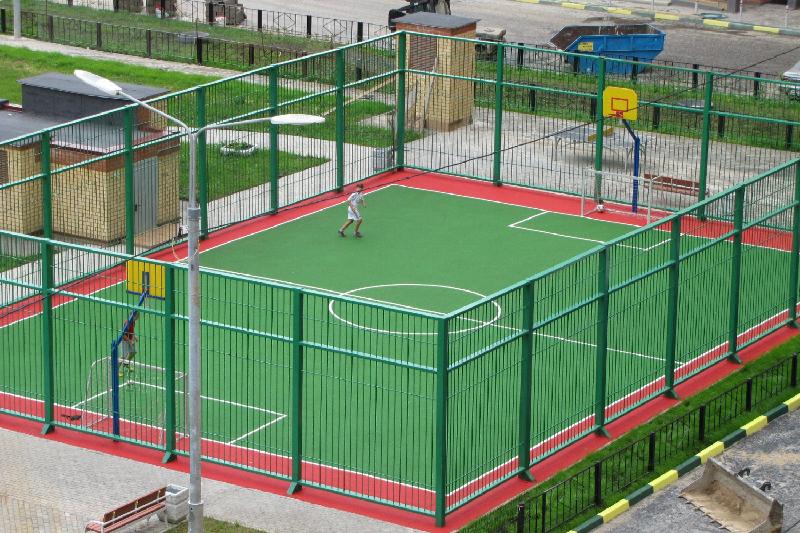                                                                                          Фото 2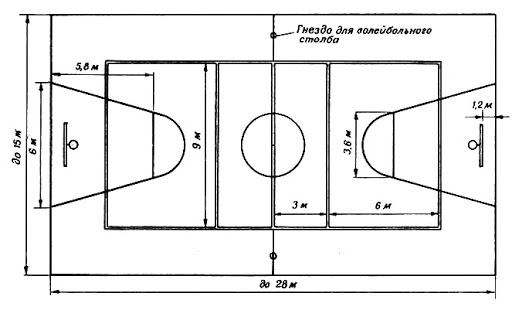 Приложение 2ЗАЯВКА НА ФИНАНСИРОВАНИЕ ГУМАНИТАРНОГО  ПРОЕКТА Приложение 3APPLICATION FOR FINANCING A HUMANITARIAN PROJECT 